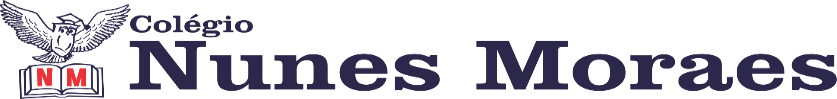 AGENDA DIÁRIA 2º ANO, 27 DE ABRIL1ª AULA: PORTUGUÊS/TEXTOObjeto de Conhecimento: Compreensão de imagens.Aprendizagens Essenciais: Ler e compreender histórias em quadrinhos e tirinhas, relacionando imagens e palavras e interpretando recursos gráficos, como tipos de balões, tamanhos e formatos de letras e onomatopeias.Capítulo 6: De quadrinho em quadrinho, surge uma história.Explicação e atividade: no livro 2, páginas 28 a 31.Para casa: no livro de atividades suplementares, página 38.Leitura da semana: no paradidático Mariana do Contra.2ª AULA: REDAÇÃO/PRODUÇÃO TEXTUALObjeto de Conhecimento: Frases – Mariana do Contra.Aprendizagens Essenciais: Elaborar e escrever frases com autonomia, trabalhando o uso da letra inicial e a pontuação adequada. Explicação e atividade:  no livro Produção Textual, página 16.Para casa: não haverá.3ª AULA: ESCOLA DA INTELIGÊNCIAObjeto de Conhecimento: Retomando a atividade em família.Aprendizagens Essenciais: Refletir e reconhecer suas atitudes saudáveis e não saudáveis e como elas podem impactar no mundo e no outro (princípio da Corresponsabilidade Inevitável).Lição 1 – Aula 3Explicação e atividade: no livro “A INTELIGÊNCIA  SAUDÁVEL – parte 1”, páginas 57 a 65.Para casa: não haverá.4ª AULA: CIÊNCIAS Objeto de Conhecimento: Consciência socioambiental.Aprendizagens Essenciais: Iniciar construção da ideia de reciclagem como prática socioambiental adequada.Capítulo 6: Diversidade de materiais.Explicação e atividade: no livro 2, páginas 18 e 19.Para casa: não haverá.Forte abraço!